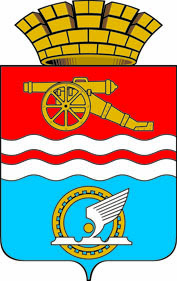 СВЕРДЛОВСКАЯ ОБЛАСТЬАДМИНИСТРАЦИЯ КАМЕНСК-УРАЛЬСКОГО ГОРОДСКОГО ОКРУГАПОСТАНОВЛЕНИЕот  29.03.2021   № 235О внесении изменений в Реестр муниципальных маршрутов регулярных перевозок в Каменск-Уральском городском округе  В соответствии со статьей 16 Федерального закона от 6 октября 2003 года № 131-ФЗ «Об общих принципах организации местного самоуправления в Российской Федерации», статьей 25 Федерального закона от 13 июля 2015 года № 220-ФЗ «Об организации регулярных перевозок пассажиров и багажа автомобильным транспортом и городским наземным электрическим транспортом в Российской Федерации и о внесении изменений в отдельные законодательные акты Российской Федерации», Положением  об организации транспортного обслуживания населения по муниципальным маршрутам регулярных перевозок на территории Каменск-Уральского городского округа, утвержденным постановлением Администрации города Каменска-Уральского от 02.03.2017 № 150 (в редакции постановлений Администрации города Каменска-Уральского от 27.02.2018 № 155, от 12.02.2019 № 101, от 12.08.2019 № 644, от 22.06.2020 № 459, постановления Администрации Каменск-Уральского городского округа от 25.12.2020 № 994), Администрация Каменск-Уральского городского округа ПОСТАНОВЛЯЕТ:1. Внести изменения в Реестр муниципальных маршрутов регулярных перевозок в Каменск-Уральском городском округе, утвержденный постановлением Администрации Каменск-Уральского округа от 15.01.2021     № 14 «Об утверждении реестра муниципальных маршрутов регулярных перевозок в Каменск-Уральском городском округе», изложив строку 2 в новой редакции согласно приложению к настоящему постановлению.2. Разместить настоящее постановление на официальном сайте муниципального образования.3. Контроль исполнения настоящего постановления оставляю за собой.Глава 
Каменск-Уральского городского округа					А.А.Герасимов Приложение к постановлению Администрации Каменск-Уральскогогородского округа от 29.03.2021 № 23525Поселок Чкалова– мкр.Южный – улица Московская(Чкалова – Московская)Чкаловаул.Московскаяул.1-е Маяул.К.Маркса16,1/16,4Только в установленных остановочных пунктахРегулярные перевозки по нерегулируемым тарифамАвтобус: малый класс средний класс большой класс1101Не установленоНе установленоБез ограничений15.10.2019Простое товарищество(общество с ограниченной  ответственностью "Пассажирские  автотранспортные перевозки-1" (623428, Свердловская обл., г.Каменск-Уральский, ул.Павлова, д.5, ИНН 6612016840), общество с ограниченной ответственностью "Пассажирские автотранспортные перевозки-2" (623428, Свердловская обл., г.Каменск-Уральский, ул.Павлова, д.5, ИНН 6612018492),общество с ограниченной ответственностью "Экспресс-1" (623428, Свердловская обл., г.Каменск-Уральский, ул.Павлова, д.5, ИНН 6612016600)Передача навигационных данных в муниципальную навигационно- инфомационную систему25Поселок Чкалова– мкр.Южный – улица Московская(Чкалова – Московская)Красная ЗвездаДворец Спортаул.Заводскаяпр.Победы16,1/16,4Только в установленных остановочных пунктахРегулярные перевозки по нерегулируемым тарифамАвтобус: малый класс средний класс большой класс1101Не установленоНе установленоБез ограничений15.10.2019Простое товарищество(общество с ограниченной  ответственностью "Пассажирские  автотранспортные перевозки-1" (623428, Свердловская обл., г.Каменск-Уральский, ул.Павлова, д.5, ИНН 6612016840), общество с ограниченной ответственностью "Пассажирские автотранспортные перевозки-2" (623428, Свердловская обл., г.Каменск-Уральский, ул.Павлова, д.5, ИНН 6612018492),общество с ограниченной ответственностью "Экспресс-1" (623428, Свердловская обл., г.Каменск-Уральский, ул.Павлова, д.5, ИНН 6612016600)Передача навигационных данных в муниципальную навигационно- инфомационную систему25Поселок Чкалова– мкр.Южный – улица Московская(Чкалова – Московская)Красногорская ТЭЦВыставочный залул.Алюминиеваяул.Ленина16,1/16,4Только в установленных остановочных пунктахРегулярные перевозки по нерегулируемым тарифамАвтобус: малый класс средний класс большой класс1101Не установленоНе установленоБез ограничений15.10.2019Простое товарищество(общество с ограниченной  ответственностью "Пассажирские  автотранспортные перевозки-1" (623428, Свердловская обл., г.Каменск-Уральский, ул.Павлова, д.5, ИНН 6612016840), общество с ограниченной ответственностью "Пассажирские автотранспортные перевозки-2" (623428, Свердловская обл., г.Каменск-Уральский, ул.Павлова, д.5, ИНН 6612018492),общество с ограниченной ответственностью "Экспресс-1" (623428, Свердловская обл., г.Каменск-Уральский, ул.Павлова, д.5, ИНН 6612016600)Передача навигационных данных в муниципальную навигационно- инфомационную систему25Поселок Чкалова– мкр.Южный – улица Московская(Чкалова – Московская)Троллейбусное депо (по треб)Щербаковаул.Калининаул.Рябова16,1/16,4Только в установленных остановочных пунктахРегулярные перевозки по нерегулируемым тарифамАвтобус: малый класс средний класс большой класс1101Не установленоНе установленоБез ограничений15.10.2019Простое товарищество(общество с ограниченной  ответственностью "Пассажирские  автотранспортные перевозки-1" (623428, Свердловская обл., г.Каменск-Уральский, ул.Павлова, д.5, ИНН 6612016840), общество с ограниченной ответственностью "Пассажирские автотранспортные перевозки-2" (623428, Свердловская обл., г.Каменск-Уральский, ул.Павлова, д.5, ИНН 6612018492),общество с ограниченной ответственностью "Экспресс-1" (623428, Свердловская обл., г.Каменск-Уральский, ул.Павлова, д.5, ИНН 6612016600)Передача навигационных данных в муниципальную навигационно- инфомационную систему25Поселок Чкалова– мкр.Южный – улица Московская(Чкалова – Московская)ЗаводскаяБиблиотека им. Пушкина А.С.ул.Октябрьскаяул.Кадочникова16,1/16,4Только в установленных остановочных пунктахРегулярные перевозки по нерегулируемым тарифамАвтобус: малый класс средний класс большой класс1101Не установленоНе установленоБез ограничений15.10.2019Простое товарищество(общество с ограниченной  ответственностью "Пассажирские  автотранспортные перевозки-1" (623428, Свердловская обл., г.Каменск-Уральский, ул.Павлова, д.5, ИНН 6612016840), общество с ограниченной ответственностью "Пассажирские автотранспортные перевозки-2" (623428, Свердловская обл., г.Каменск-Уральский, ул.Павлова, д.5, ИНН 6612018492),общество с ограниченной ответственностью "Экспресс-1" (623428, Свердловская обл., г.Каменск-Уральский, ул.Павлова, д.5, ИНН 6612016600)Передача навигационных данных в муниципальную навигационно- инфомационную систему25Поселок Чкалова– мкр.Южный – улица Московская(Чкалова – Московская)ул. Строителейим. Героя Кунавина Г.П.ул.Сувороваул.Суворова16,1/16,4Только в установленных остановочных пунктахРегулярные перевозки по нерегулируемым тарифамАвтобус: малый класс средний класс большой класс1101Не установленоНе установленоБез ограничений15.10.2019Простое товарищество(общество с ограниченной  ответственностью "Пассажирские  автотранспортные перевозки-1" (623428, Свердловская обл., г.Каменск-Уральский, ул.Павлова, д.5, ИНН 6612016840), общество с ограниченной ответственностью "Пассажирские автотранспортные перевозки-2" (623428, Свердловская обл., г.Каменск-Уральский, ул.Павлова, д.5, ИНН 6612018492),общество с ограниченной ответственностью "Экспресс-1" (623428, Свердловская обл., г.Каменск-Уральский, ул.Павлова, д.5, ИНН 6612016600)Передача навигационных данных в муниципальную навигационно- инфомационную систему25Поселок Чкалова– мкр.Южный – улица Московская(Чкалова – Московская)пл. Горькогопл. Ленинского Комсомолаул.Кадочниковаул.Октябрьская16,1/16,4Только в установленных остановочных пунктахРегулярные перевозки по нерегулируемым тарифамАвтобус: малый класс средний класс большой класс1101Не установленоНе установленоБез ограничений15.10.2019Простое товарищество(общество с ограниченной  ответственностью "Пассажирские  автотранспортные перевозки-1" (623428, Свердловская обл., г.Каменск-Уральский, ул.Павлова, д.5, ИНН 6612016840), общество с ограниченной ответственностью "Пассажирские автотранспортные перевозки-2" (623428, Свердловская обл., г.Каменск-Уральский, ул.Павлова, д.5, ИНН 6612018492),общество с ограниченной ответственностью "Экспресс-1" (623428, Свердловская обл., г.Каменск-Уральский, ул.Павлова, д.5, ИНН 6612016600)Передача навигационных данных в муниципальную навигационно- инфомационную систему25Поселок Чкалова– мкр.Южный – улица Московская(Чкалова – Московская)ул. ГагаринаТехучилищеул.Рябоваул.Калинина16,1/16,4Только в установленных остановочных пунктахРегулярные перевозки по нерегулируемым тарифамАвтобус: малый класс средний класс большой класс1101Не установленоНе установленоБез ограничений15.10.2019Простое товарищество(общество с ограниченной  ответственностью "Пассажирские  автотранспортные перевозки-1" (623428, Свердловская обл., г.Каменск-Уральский, ул.Павлова, д.5, ИНН 6612016840), общество с ограниченной ответственностью "Пассажирские автотранспортные перевозки-2" (623428, Свердловская обл., г.Каменск-Уральский, ул.Павлова, д.5, ИНН 6612018492),общество с ограниченной ответственностью "Экспресс-1" (623428, Свердловская обл., г.Каменск-Уральский, ул.Павлова, д.5, ИНН 6612016600)Передача навигационных данных в муниципальную навигационно- инфомационную систему25Поселок Чкалова– мкр.Южный – улица Московская(Чкалова – Московская)Театр ДрамыСтадион «Космос»ул.Ленинаул.Алюминиевая16,1/16,4Только в установленных остановочных пунктахРегулярные перевозки по нерегулируемым тарифамАвтобус: малый класс средний класс большой класс1101Не установленоНе установленоБез ограничений15.10.2019Простое товарищество(общество с ограниченной  ответственностью "Пассажирские  автотранспортные перевозки-1" (623428, Свердловская обл., г.Каменск-Уральский, ул.Павлова, д.5, ИНН 6612016840), общество с ограниченной ответственностью "Пассажирские автотранспортные перевозки-2" (623428, Свердловская обл., г.Каменск-Уральский, ул.Павлова, д.5, ИНН 6612018492),общество с ограниченной ответственностью "Экспресс-1" (623428, Свердловская обл., г.Каменск-Уральский, ул.Павлова, д.5, ИНН 6612016600)Передача навигационных данных в муниципальную навигационно- инфомационную систему25Поселок Чкалова– мкр.Южный – улица Московская(Чкалова – Московская)ул. ДзержинскогоГородской диагност.центр (ГДЦ)пр.Победыул.Заводская16,1/16,4Только в установленных остановочных пунктахРегулярные перевозки по нерегулируемым тарифамАвтобус: малый класс средний класс большой класс1101Не установленоНе установленоБез ограничений15.10.2019Простое товарищество(общество с ограниченной  ответственностью "Пассажирские  автотранспортные перевозки-1" (623428, Свердловская обл., г.Каменск-Уральский, ул.Павлова, д.5, ИНН 6612016840), общество с ограниченной ответственностью "Пассажирские автотранспортные перевозки-2" (623428, Свердловская обл., г.Каменск-Уральский, ул.Павлова, д.5, ИНН 6612018492),общество с ограниченной ответственностью "Экспресс-1" (623428, Свердловская обл., г.Каменск-Уральский, ул.Павлова, д.5, ИНН 6612016600)Передача навигационных данных в муниципальную навигационно- инфомационную систему25Поселок Чкалова– мкр.Южный – улица Московская(Чкалова – Московская)ул. Шестаковаул. Сувороваул.К.Марксаул.1-е Мая16,1/16,4Только в установленных остановочных пунктахРегулярные перевозки по нерегулируемым тарифамАвтобус: малый класс средний класс большой класс1101Не установленоНе установленоБез ограничений15.10.2019Простое товарищество(общество с ограниченной  ответственностью "Пассажирские  автотранспортные перевозки-1" (623428, Свердловская обл., г.Каменск-Уральский, ул.Павлова, д.5, ИНН 6612016840), общество с ограниченной ответственностью "Пассажирские автотранспортные перевозки-2" (623428, Свердловская обл., г.Каменск-Уральский, ул.Павлова, д.5, ИНН 6612018492),общество с ограниченной ответственностью "Экспресс-1" (623428, Свердловская обл., г.Каменск-Уральский, ул.Павлова, д.5, ИНН 6612016600)Передача навигационных данных в муниципальную навигационно- инфомационную систему25Поселок Чкалова– мкр.Южный – улица Московская(Чкалова – Московская)Детская поликлиникаТорговый центр16,1/16,4Только в установленных остановочных пунктахРегулярные перевозки по нерегулируемым тарифамАвтобус: малый класс средний класс большой класс1101Не установленоНе установленоБез ограничений15.10.2019Простое товарищество(общество с ограниченной  ответственностью "Пассажирские  автотранспортные перевозки-1" (623428, Свердловская обл., г.Каменск-Уральский, ул.Павлова, д.5, ИНН 6612016840), общество с ограниченной ответственностью "Пассажирские автотранспортные перевозки-2" (623428, Свердловская обл., г.Каменск-Уральский, ул.Павлова, д.5, ИНН 6612018492),общество с ограниченной ответственностью "Экспресс-1" (623428, Свердловская обл., г.Каменск-Уральский, ул.Павлова, д.5, ИНН 6612016600)Передача навигационных данных в муниципальную навигационно- инфомационную систему25Поселок Чкалова– мкр.Южный – улица Московская(Чкалова – Московская)Школа-интернатмкр. «Южный»16,1/16,4Только в установленных остановочных пунктахРегулярные перевозки по нерегулируемым тарифамАвтобус: малый класс средний класс большой класс1101Не установленоНе установленоБез ограничений15.10.2019Простое товарищество(общество с ограниченной  ответственностью "Пассажирские  автотранспортные перевозки-1" (623428, Свердловская обл., г.Каменск-Уральский, ул.Павлова, д.5, ИНН 6612016840), общество с ограниченной ответственностью "Пассажирские автотранспортные перевозки-2" (623428, Свердловская обл., г.Каменск-Уральский, ул.Павлова, д.5, ИНН 6612018492),общество с ограниченной ответственностью "Экспресс-1" (623428, Свердловская обл., г.Каменск-Уральский, ул.Павлова, д.5, ИНН 6612016600)Передача навигационных данных в муниципальную навигационно- инфомационную систему25Поселок Чкалова– мкр.Южный – улица Московская(Чкалова – Московская)49 квартал49 квартал16,1/16,4Только в установленных остановочных пунктахРегулярные перевозки по нерегулируемым тарифамАвтобус: малый класс средний класс большой класс1101Не установленоНе установленоБез ограничений15.10.2019Простое товарищество(общество с ограниченной  ответственностью "Пассажирские  автотранспортные перевозки-1" (623428, Свердловская обл., г.Каменск-Уральский, ул.Павлова, д.5, ИНН 6612016840), общество с ограниченной ответственностью "Пассажирские автотранспортные перевозки-2" (623428, Свердловская обл., г.Каменск-Уральский, ул.Павлова, д.5, ИНН 6612018492),общество с ограниченной ответственностью "Экспресс-1" (623428, Свердловская обл., г.Каменск-Уральский, ул.Павлова, д.5, ИНН 6612016600)Передача навигационных данных в муниципальную навигационно- инфомационную систему25Поселок Чкалова– мкр.Южный – улица Московская(Чкалова – Московская)мкр. «Южный»Школа-интернат16,1/16,4Только в установленных остановочных пунктахРегулярные перевозки по нерегулируемым тарифамАвтобус: малый класс средний класс большой класс1101Не установленоНе установленоБез ограничений15.10.2019Простое товарищество(общество с ограниченной  ответственностью "Пассажирские  автотранспортные перевозки-1" (623428, Свердловская обл., г.Каменск-Уральский, ул.Павлова, д.5, ИНН 6612016840), общество с ограниченной ответственностью "Пассажирские автотранспортные перевозки-2" (623428, Свердловская обл., г.Каменск-Уральский, ул.Павлова, д.5, ИНН 6612018492),общество с ограниченной ответственностью "Экспресс-1" (623428, Свердловская обл., г.Каменск-Уральский, ул.Павлова, д.5, ИНН 6612016600)Передача навигационных данных в муниципальную навигационно- инфомационную систему25Поселок Чкалова– мкр.Южный – улица Московская(Чкалова – Московская)Торговый центрДетская поликлиника16,1/16,4Только в установленных остановочных пунктахРегулярные перевозки по нерегулируемым тарифамАвтобус: малый класс средний класс большой класс1101Не установленоНе установленоБез ограничений15.10.2019Простое товарищество(общество с ограниченной  ответственностью "Пассажирские  автотранспортные перевозки-1" (623428, Свердловская обл., г.Каменск-Уральский, ул.Павлова, д.5, ИНН 6612016840), общество с ограниченной ответственностью "Пассажирские автотранспортные перевозки-2" (623428, Свердловская обл., г.Каменск-Уральский, ул.Павлова, д.5, ИНН 6612018492),общество с ограниченной ответственностью "Экспресс-1" (623428, Свердловская обл., г.Каменск-Уральский, ул.Павлова, д.5, ИНН 6612016600)Передача навигационных данных в муниципальную навигационно- инфомационную систему25Поселок Чкалова– мкр.Южный – улица Московская(Чкалова – Московская)ул. Сувороваул. Шестакова16,1/16,4Только в установленных остановочных пунктахРегулярные перевозки по нерегулируемым тарифамАвтобус: малый класс средний класс большой класс1101Не установленоНе установленоБез ограничений15.10.2019Простое товарищество(общество с ограниченной  ответственностью "Пассажирские  автотранспортные перевозки-1" (623428, Свердловская обл., г.Каменск-Уральский, ул.Павлова, д.5, ИНН 6612016840), общество с ограниченной ответственностью "Пассажирские автотранспортные перевозки-2" (623428, Свердловская обл., г.Каменск-Уральский, ул.Павлова, д.5, ИНН 6612018492),общество с ограниченной ответственностью "Экспресс-1" (623428, Свердловская обл., г.Каменск-Уральский, ул.Павлова, д.5, ИНН 6612016600)Передача навигационных данных в муниципальную навигационно- инфомационную систему25Поселок Чкалова– мкр.Южный – улица Московская(Чкалова – Московская)Городской диагност.центр (ГДЦ)ул. Дзержинского16,1/16,4Только в установленных остановочных пунктахРегулярные перевозки по нерегулируемым тарифамАвтобус: малый класс средний класс большой класс1101Не установленоНе установленоБез ограничений15.10.2019Простое товарищество(общество с ограниченной  ответственностью "Пассажирские  автотранспортные перевозки-1" (623428, Свердловская обл., г.Каменск-Уральский, ул.Павлова, д.5, ИНН 6612016840), общество с ограниченной ответственностью "Пассажирские автотранспортные перевозки-2" (623428, Свердловская обл., г.Каменск-Уральский, ул.Павлова, д.5, ИНН 6612018492),общество с ограниченной ответственностью "Экспресс-1" (623428, Свердловская обл., г.Каменск-Уральский, ул.Павлова, д.5, ИНН 6612016600)Передача навигационных данных в муниципальную навигационно- инфомационную систему25Поселок Чкалова– мкр.Южный – улица Московская(Чкалова – Московская)Стадион «Космос»Театр Драмы16,1/16,4Только в установленных остановочных пунктахРегулярные перевозки по нерегулируемым тарифамАвтобус: малый класс средний класс большой класс1101Не установленоНе установленоБез ограничений15.10.2019Простое товарищество(общество с ограниченной  ответственностью "Пассажирские  автотранспортные перевозки-1" (623428, Свердловская обл., г.Каменск-Уральский, ул.Павлова, д.5, ИНН 6612016840), общество с ограниченной ответственностью "Пассажирские автотранспортные перевозки-2" (623428, Свердловская обл., г.Каменск-Уральский, ул.Павлова, д.5, ИНН 6612018492),общество с ограниченной ответственностью "Экспресс-1" (623428, Свердловская обл., г.Каменск-Уральский, ул.Павлова, д.5, ИНН 6612016600)Передача навигационных данных в муниципальную навигационно- инфомационную систему25Поселок Чкалова– мкр.Южный – улица Московская(Чкалова – Московская)Техучилищеул. Гагарина16,1/16,4Только в установленных остановочных пунктахРегулярные перевозки по нерегулируемым тарифамАвтобус: малый класс средний класс большой класс1101Не установленоНе установленоБез ограничений15.10.2019Простое товарищество(общество с ограниченной  ответственностью "Пассажирские  автотранспортные перевозки-1" (623428, Свердловская обл., г.Каменск-Уральский, ул.Павлова, д.5, ИНН 6612016840), общество с ограниченной ответственностью "Пассажирские автотранспортные перевозки-2" (623428, Свердловская обл., г.Каменск-Уральский, ул.Павлова, д.5, ИНН 6612018492),общество с ограниченной ответственностью "Экспресс-1" (623428, Свердловская обл., г.Каменск-Уральский, ул.Павлова, д.5, ИНН 6612016600)Передача навигационных данных в муниципальную навигационно- инфомационную систему25Поселок Чкалова– мкр.Южный – улица Московская(Чкалова – Московская)пл. Ленинского Комсомолапл. Горького16,1/16,4Только в установленных остановочных пунктахРегулярные перевозки по нерегулируемым тарифамАвтобус: малый класс средний класс большой класс1101Не установленоНе установленоБез ограничений15.10.2019Простое товарищество(общество с ограниченной  ответственностью "Пассажирские  автотранспортные перевозки-1" (623428, Свердловская обл., г.Каменск-Уральский, ул.Павлова, д.5, ИНН 6612016840), общество с ограниченной ответственностью "Пассажирские автотранспортные перевозки-2" (623428, Свердловская обл., г.Каменск-Уральский, ул.Павлова, д.5, ИНН 6612018492),общество с ограниченной ответственностью "Экспресс-1" (623428, Свердловская обл., г.Каменск-Уральский, ул.Павлова, д.5, ИНН 6612016600)Передача навигационных данных в муниципальную навигационно- инфомационную систему25Поселок Чкалова– мкр.Южный – улица Московская(Чкалова – Московская)им. Героя Кунавина Г.П.ул. Строителей16,1/16,4Только в установленных остановочных пунктахРегулярные перевозки по нерегулируемым тарифамАвтобус: малый класс средний класс большой класс1101Не установленоНе установленоБез ограничений15.10.2019Простое товарищество(общество с ограниченной  ответственностью "Пассажирские  автотранспортные перевозки-1" (623428, Свердловская обл., г.Каменск-Уральский, ул.Павлова, д.5, ИНН 6612016840), общество с ограниченной ответственностью "Пассажирские автотранспортные перевозки-2" (623428, Свердловская обл., г.Каменск-Уральский, ул.Павлова, д.5, ИНН 6612018492),общество с ограниченной ответственностью "Экспресс-1" (623428, Свердловская обл., г.Каменск-Уральский, ул.Павлова, д.5, ИНН 6612016600)Передача навигационных данных в муниципальную навигационно- инфомационную систему25Поселок Чкалова– мкр.Южный – улица Московская(Чкалова – Московская)Библиотека им. Пушкина А.С.ДК УАЗа16,1/16,4Только в установленных остановочных пунктахРегулярные перевозки по нерегулируемым тарифамАвтобус: малый класс средний класс большой класс1101Не установленоНе установленоБез ограничений15.10.2019Простое товарищество(общество с ограниченной  ответственностью "Пассажирские  автотранспортные перевозки-1" (623428, Свердловская обл., г.Каменск-Уральский, ул.Павлова, д.5, ИНН 6612016840), общество с ограниченной ответственностью "Пассажирские автотранспортные перевозки-2" (623428, Свердловская обл., г.Каменск-Уральский, ул.Павлова, д.5, ИНН 6612018492),общество с ограниченной ответственностью "Экспресс-1" (623428, Свердловская обл., г.Каменск-Уральский, ул.Павлова, д.5, ИНН 6612016600)Передача навигационных данных в муниципальную навигационно- инфомационную систему25Поселок Чкалова– мкр.Южный – улица Московская(Чкалова – Московская)ЩербаковаЗаводская16,1/16,4Только в установленных остановочных пунктахРегулярные перевозки по нерегулируемым тарифамАвтобус: малый класс средний класс большой класс1101Не установленоНе установленоБез ограничений15.10.2019Простое товарищество(общество с ограниченной  ответственностью "Пассажирские  автотранспортные перевозки-1" (623428, Свердловская обл., г.Каменск-Уральский, ул.Павлова, д.5, ИНН 6612016840), общество с ограниченной ответственностью "Пассажирские автотранспортные перевозки-2" (623428, Свердловская обл., г.Каменск-Уральский, ул.Павлова, д.5, ИНН 6612018492),общество с ограниченной ответственностью "Экспресс-1" (623428, Свердловская обл., г.Каменск-Уральский, ул.Павлова, д.5, ИНН 6612016600)Передача навигационных данных в муниципальную навигационно- инфомационную систему25Поселок Чкалова– мкр.Южный – улица Московская(Чкалова – Московская)Выставочный залЗаводоуправление УАЗа16,1/16,4Только в установленных остановочных пунктахРегулярные перевозки по нерегулируемым тарифамАвтобус: малый класс средний класс большой класс1101Не установленоНе установленоБез ограничений15.10.2019Простое товарищество(общество с ограниченной  ответственностью "Пассажирские  автотранспортные перевозки-1" (623428, Свердловская обл., г.Каменск-Уральский, ул.Павлова, д.5, ИНН 6612016840), общество с ограниченной ответственностью "Пассажирские автотранспортные перевозки-2" (623428, Свердловская обл., г.Каменск-Уральский, ул.Павлова, д.5, ИНН 6612018492),общество с ограниченной ответственностью "Экспресс-1" (623428, Свердловская обл., г.Каменск-Уральский, ул.Павлова, д.5, ИНН 6612016600)Передача навигационных данных в муниципальную навигационно- инфомационную систему25Поселок Чкалова– мкр.Южный – улица Московская(Чкалова – Московская)Дворец СпортаТроллейбусное депо (по треб)16,1/16,4Только в установленных остановочных пунктахРегулярные перевозки по нерегулируемым тарифамАвтобус: малый класс средний класс большой класс1101Не установленоНе установленоБез ограничений15.10.2019Простое товарищество(общество с ограниченной  ответственностью "Пассажирские  автотранспортные перевозки-1" (623428, Свердловская обл., г.Каменск-Уральский, ул.Павлова, д.5, ИНН 6612016840), общество с ограниченной ответственностью "Пассажирские автотранспортные перевозки-2" (623428, Свердловская обл., г.Каменск-Уральский, ул.Павлова, д.5, ИНН 6612018492),общество с ограниченной ответственностью "Экспресс-1" (623428, Свердловская обл., г.Каменск-Уральский, ул.Павлова, д.5, ИНН 6612016600)Передача навигационных данных в муниципальную навигационно- инфомационную систему25Поселок Чкалова– мкр.Южный – улица Московская(Чкалова – Московская)ул.МосковскаяКрасногорская ТЭЦ16,1/16,4Только в установленных остановочных пунктахРегулярные перевозки по нерегулируемым тарифамАвтобус: малый класс средний класс большой класс1101Не установленоНе установленоБез ограничений15.10.2019Простое товарищество(общество с ограниченной  ответственностью "Пассажирские  автотранспортные перевозки-1" (623428, Свердловская обл., г.Каменск-Уральский, ул.Павлова, д.5, ИНН 6612016840), общество с ограниченной ответственностью "Пассажирские автотранспортные перевозки-2" (623428, Свердловская обл., г.Каменск-Уральский, ул.Павлова, д.5, ИНН 6612018492),общество с ограниченной ответственностью "Экспресс-1" (623428, Свердловская обл., г.Каменск-Уральский, ул.Павлова, д.5, ИНН 6612016600)Передача навигационных данных в муниципальную навигационно- инфомационную систему25Поселок Чкалова– мкр.Южный – улица Московская(Чкалова – Московская)Красная Звезда16,1/16,4Только в установленных остановочных пунктахРегулярные перевозки по нерегулируемым тарифамАвтобус: малый класс средний класс большой класс1101Не установленоНе установленоБез ограничений15.10.2019Простое товарищество(общество с ограниченной  ответственностью "Пассажирские  автотранспортные перевозки-1" (623428, Свердловская обл., г.Каменск-Уральский, ул.Павлова, д.5, ИНН 6612016840), общество с ограниченной ответственностью "Пассажирские автотранспортные перевозки-2" (623428, Свердловская обл., г.Каменск-Уральский, ул.Павлова, д.5, ИНН 6612018492),общество с ограниченной ответственностью "Экспресс-1" (623428, Свердловская обл., г.Каменск-Уральский, ул.Павлова, д.5, ИНН 6612016600)Передача навигационных данных в муниципальную навигационно- инфомационную систему25Поселок Чкалова– мкр.Южный – улица Московская(Чкалова – Московская)Чкалова16,1/16,4Только в установленных остановочных пунктахРегулярные перевозки по нерегулируемым тарифамАвтобус: малый класс средний класс большой класс1101Не установленоНе установленоБез ограничений15.10.2019Простое товарищество(общество с ограниченной  ответственностью "Пассажирские  автотранспортные перевозки-1" (623428, Свердловская обл., г.Каменск-Уральский, ул.Павлова, д.5, ИНН 6612016840), общество с ограниченной ответственностью "Пассажирские автотранспортные перевозки-2" (623428, Свердловская обл., г.Каменск-Уральский, ул.Павлова, д.5, ИНН 6612018492),общество с ограниченной ответственностью "Экспресс-1" (623428, Свердловская обл., г.Каменск-Уральский, ул.Павлова, д.5, ИНН 6612016600)Передача навигационных данных в муниципальную навигационно- инфомационную систему